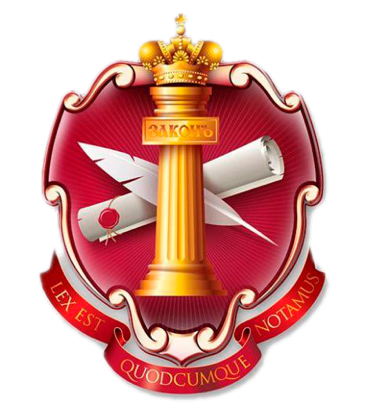 LEX EST QUODCUMQUE NOTAMUSЗАКОН ЕСТЬ ВСЁ НАПИСАННОЕ И ЗАВЕРЕННОЕ МНОГОКРАТНО ПУБЛИЧНОЕ УВЕДОМЛЕНИЕ, ЗАЯВЛЕНИЕОБ ОТНОШЕНИИ (ПОЗИЦИИ), НЕ СОГЛАСИИПользуясь Своими правами на свободу слова, взглядов и убеждений, выбора образа жизни, свободы передвижения, выбора места жительства и иными правами.Осознавая всю полноту Моей личной ответственности за происходящее со Мной, Моим окружением и иными (неизвестными) Мне лицами.Понимая и видя, что на территории Моего нахождения, существуют нарушения прав и свобод, законов граждан, Человека, людей, жителей и других форм жизни, населяющих данную территорию.Понимая, что так называемые органы создания и обеспечения правопорядка (в лице милиции, полиции, судей, чиновников, должностных лиц, сотрудников и владельцев различных организаций и форм собственности и др.) иногда являются нарушителями прав и законов государства территории Моего нахождения, прав и свобод, покрывают друг друга (из страха, по принуждению, не знанию, легкомыслию и нарочно), утаивают преступление (или любую иную информацию о совершённых правонарушениях) и преступников, также являются некомпетентными, неграмотными, отсталыми в развитии и часто недееспособными.Видя, что собираемые налоги, пошлины, сборы не идут Мне на пользу и что Я сам лично могу распорядиться данными средствами более эффективно.Наблюдая как органы в государствах, называющие Себя здравоохранением, почти ничего дельного не могут предоставить (некачественное медицинское обслуживание и плохое лечение), а если и предоставляют, то на платной основе.Занимаясь самообразованием и видя, что происходит в государственной и частной системе обучения и преподавания, что даваемые «знания» и «опыт» ничего почти не стоят в этом Мире.Занимаясь Своей жизнью самостоятельноЯ, «__________________________________________________________________» принял решение, до тех пор, пока будут происходить нарушения со стороны кого угодно (далее по тексту: кем бы то ни было, государственные организации, органы управления властью, юридические лица, государственные и иные служащие, прочие организации, «личности» и др.) и будут случаи возможных нарушений Моих прав, Я буду действовать самостоятельно (Суверенно), как Суверенная личность.Взаимодействие с кем бы то ни было возможно только при заключении письменного соглашения со Мной и согласования условий с прописанными правами и обязанностями сторон, ответственностью за несоблюдение данного соглашения и реализованными механизмами 100% честного и справедливого наказания за нарушение Моих прав незамедлительно, сразу же по факту нарушения.В случае, если Мои данные действия по уведомлению других лиц привели к нарушению прав невиновных, Я готов понести честное и справедливое наказание и ответственность в той Мере, в которой есть Моя истинная вина.Если кто-либо или что-либо (автоматическое, роботизированное программное решение) незаконно Меня осудит в чём-либо, пусть его (её, их) постигнет самая суровая кара (наказание).Всё, что указано в данном документе без ущерба для Меня (Себя), Моих родных и близких, друзей и знакомых, Моих и их прав и законных интересов.Все спорные или иные вопросы, которые могут возникнуть по данному уведомлению, решаются только Суверенным Трибуналом (Судом), созданным с Моего согласияНичто в настоящем уведомлении не может быть истолковано, как предоставление кому-либо (отдельным лицам или группе лиц) права заниматься какой-либо деятельностью или совершать действия, направленные на уничтожение, Моих прав и свобод, изложенных в данном публичном уведомлении.____ ____________________ ________ года 	_______________________________День 		 Месяц 		       Год			Автограф (подпись, роспись) и/или печать